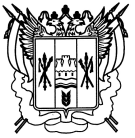 Российская ФедерацияРостовская областьЗаветинский районмуниципальное образование «Савдянское  сельское поселение»Администрация Савдянского  сельского поселенияПостановление№ 37  16.06.2023                                                                                                         х.СавдяВ целях реализации государственной политики в сфере противодействия коррупции, выявления факторов коррупции, неисполнения служебных обязанностей со стороны должностных лиц Администрации Савдянского сельского поселения  или превышения ими служебных полномочий, а также повышения эффективности противодействия коррупции, в соответствии с Федеральным законом от 2 мая 2006 г. № 59-ФЗ «О порядке рассмотрения обращений граждан Российской Федерации» ПОСТАНОВЛЯЮ:1. Создать телефонную «Горячую линию» для приема сообщений о проявлении фактов коррупции на территории муниципального образования «Савдянское сельское поселение» (далее – телефонная «Горячая линия») по номеру 8(86378) 26-3-42.2.  Утвердить Положение о телефонной «Горячей линии» для сообщений о проявлении фактов коррупции на территории муниципального образования «Савдянское сельское поселение» согласно приложению.3. Специалисту по общим вопросам:1) осуществлять прием и регистрацию сообщений по телефонной «Горячей линии»;2) организовать работу по информированию населения о наличии и режиме работы телефонной «Горячей линии»;3) ежеквартально осуществлять информирование населения о результатах работы телефонной «Горячей линии» и мерах, принимаемых органами местного самоуправления по сообщениям граждан о фактах коррупционной направленности.4) разместить настоящее постановление на официальном сайте Администрации Савдянского сельского поселения.4. Постановление вступает в силу со дня его официального обнародования.5. Контроль за выполнением постановления оставляю за собой. Глава АдминистрацииСавдянского сельского поселения                                      Д.П.ГроменкоПостановление вноситведущий специалистпо общим вопросам  Приложение к постановлению Администрации Савдянского сельского поселенияот  16.06.2023 № 37ПОЛОЖЕНИЕо телефонной «Горячей линии» для приема сообщений о проявлении фактов коррупции на территории муниципального образования «Савдянское сельское поселение»1. Настоящее положение регламентирует порядок организации работы телефонной «Горячей линии» для приема сообщений о проявлении фактов коррупции в органах местного самоуправления муниципального образования «Савдянское сельское поселение» (далее – телефонная «Горячая линия»), прием, регистрацию и учет поступивших обращений, предложений и жалоб на действия или бездействия должностных лиц Администрации Савдянского сельского поселения.2. Телефонная «Горячая линия» представляет собой комплекс организационных мероприятий и технических средств, обеспечивающих возможность гражданам поселения обращаться в Администрацию Савдянского сельского поселения по телефону с заявлениями о фактах коррупции.3. Прием сообщений граждан на телефонную «Горячую линию» производится по телефону 8(86378) 26-3-42 с понедельника по пятницу с 8.00 до 16.00 часов перерыв с 12:000 до 13:00.4. Регистрацию и предварительную обработку сообщений по фактам коррупционной направленности, поступающих на телефонную «Горячую линию», осуществляет специалист по общим вопросам.5. Регистрация сообщений на телефонную «Горячую линию» отражается в «Журнале учета сообщений, поступивших на телефонную «Горячую линию» (далее – журнал), который прошивается, пронумеровывается и хранится в Администрации Савдянского сельского поселения в течение трех лет со дня регистрации в нем последнего сообщения.6. Журнал должен иметь следующие графы:7. Рассмотрение обращений, поступивших на телефонную «Горячую линию» осуществляется в соответствии с требованиями Федерального закона от 02.05.2006 № 59-ФЗ «О порядке рассмотрения обращений граждан Российской Федерации». Анонимные сообщения, поступающие на телефонную «Горячую линию», не регистрируются и не рассматриваются. 8. Специалист по общим вопросам информирует главу Администрации Савдянского сельского поселения о поступившем сообщении коррупционной направленности на телефонную «Горячую линию» в день его регистрации. 9. В течение трех рабочих дней со дня регистрации сообщения о факте коррупционной направленности, поступившего на телефонную «Горячую линию», глава Администрации Савдянского сельского поселения  принимает решение о целесообразности передачи сведений, содержащихся в сообщении, в правоохранительные органы для организации их проверки в порядке, установленном действующим законодательством. 10. Специалист по общим вопросам несет персональную ответственность за соблюдение конфиденциальности полученных сведений в соответствии с действующим законодательством Российской Федерации.11. Информация о функционировании телефонной «Горячей линии», целях ее организации, правилах приема обращений и мерах, принимаемых органами местного самоуправления по обращениям граждан, периодически размещается в информационном бюллетене Савдянского сельского поселения и на официальном сайте Администрации Савдянского сельского поселения.Ведущий специалистпо общим вопросам                                                      Д.А.ЛитвиноваО создании телефонной «Горячей линии» для приема сообщений о проявлении фактов коррупции на территории муниципального образования «Савдянское сельское поселение»№п/пДатаи время поступ-ленияобращенияФ.И.О.заявителяАдрес, контактный телефонзаявителяКраткоесодержаниеобращенияОрган, вкоторыйнаправленообращение длярассмотренияОтметка орезультатахрассмотренияобращенияПодпись работника, принявшего сообщение